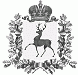 АДМИНИСТРАЦИЯ ШАРАНГСКОГО МУНИЦИПАЛЬНОГО РАЙОНАНИЖЕГОРОДСКОЙ ОБЛАСТИПОСТАНОВЛЕНИЕот 13.04.2020	N 187Об определении объектов, видов работ для отбывания наказания в виде исправительных и обязательных работВ соответствии со статьями 49, 50 Уголовного кодекса РФ, статьями 25, 39 Уголовно-исполнительного кодекса РФ по согласованию с Уренским межмуниципальным филиалом ФКУ «Уголовно- исполнительная инспекция ГУФСИН России по Нижегородской области Главного управления Федеральной службы исполнения наказания России по Нижегородской области», в целях надлежащего исполнения наказаний в виде исправительных и обязательных работ на территории Шарангского муниципального района, администрация Шарангского муниципального района п о с т а н о в л я е т:1. Утвердить Перечень предприятий и организаций Шарангского муниципального района в качестве мест для отбывания осужденными наказания в виде исправительных работ на территории Шарангского муниципального района (приложение №1).2. Утвердить Перечень предприятий и организаций Шарангского муниципального района для отбывания осужденными наказания в виде обязательных работ на территории Шарангского муниципального района, а также виды обязательных работ (приложение №2).3. Утвердить Перечень видов обязательных работ, выполняемых лицами, которым назначено уголовное наказание в виде обязательных работ (приложение № 3).4. Рекомендовать главам сельских поселений, руководителям предприятий, учреждений и организаций указанных в Приложениях 1 и 2 к настоящему постановлению предусмотреть возможность трудоустройства лиц. осужденных к наказанию в виде обязательных и исправительных работ в количестве не менее 2-х человек.5. Предложить Шарангскому районному отделу занятости населения ГКУ ЦЗН Уренского района ежемесячно представлять в Уренский межмуниципальный филиал ФКУ «Уголовно- исполнительная инспекция ГУФСИН России по Нижегородской области Главного управления Федеральной службы исполнения наказания России по Нижегородской области» перечни вакантных должностей рабочих мест для трудоустройства лиц, осужденных к исправительным и обязательным работам.6. Постановления администрации Шарангского муниципального района от 03.12.2018 N 638 «Об определении объектов, видов работ для отбывания наказания в виде исправительных и обязательных работ», от 09.01.2020 N 01 «О внесении изменений в постановление администрации Шарангского муниципального района от 03.12.2018 № 638», от 05.02.2020 N 52 «О внесении изменений в постановление администрации Шарангского муниципального района от 03.12.2018 № 638 «Об определении объектов, видов работ для отбывания наказания в виде исправительных и обязательных работ» считать утратившими силу.7. Контроль за исполнением настоящего постановления возложить на заместителя главы администрации Д.О. Ожиганова.Глава администрации	О.Л.ЗыковПриложение 1к постановлению администрации Шарангского муниципального района от 13.04.2020г. № 187ПЕРЕЧЕНЬпредприятий и организаций Шарангского муниципального района в качестве мест для отбывания осужденными наказания в виде исправительных работ на территории Шарангского муниципального района1.МУП ЖКХ2.ООО «Возрождение»3. ООО «АПК «Поздеево»4. ООО «Союз»5. ООО «Кедр»6. ИП КФХ Ефремов П.Л7. Индивидуальные предприниматели: Чемоданов А.Н., Гоголева И.Е., Чезганов И.А., 8. Администрация р.п. Шаранга9. ГБУЗ НО « Шарангская ЦРБ»10. Филиал Роженцовское РТП11. ООО «Общепит»Приложение 2к постановлению администрации Шарангского муниципального района от 13.04.2020г. № 187ПЕРЕЧЕНЬпредприятий и организаций Шарангского муниципального района, определенных в качестве объектов для отбывания осужденными наказания в виде обязательных работ на территории Шарангского муниципального района1. МУП ЖКХ2.Администрация Большеустинского сельсовета3.Администрация Большерудкинского сельсовета4.Администрация Кушнурского сельсовета                                                                                          5.Администрация Роженцовского сельсовета6.Администрация Старорудкинского сельсовета 7.Администрация Черномужского сельсовета8.Администрация Щенниковского сельсовета 9.Администрация р.п. Шаранга10. ГБУЗ НО «Шарангская ЦРБ»11. И.П. Сапарова Е.В.12. ИП Чемоданов А.Н.Приложение 3к постановлению администрации Шарангского муниципального района от 13.04.2020г. № 187Перечень видов обязательных работ, выполняемых лицами, которым назначено уголовное наказание в виде обязательных работ1. Обрезка деревьев.2. Вырубка кустарников, деревьев, покос травы.3. Озеленение и благоустройство территорий.4. Уборка территории от мусора.5. Поддержание санитарного состояния памятников, кладбищ.6. Ликвидация несанкционированных свалок.7. Окраска заборов и ограждений. 8. Мелкие ремонтно-строительные работы.9. Погрузочно-разгрузочные работы.10. Земляные работы.